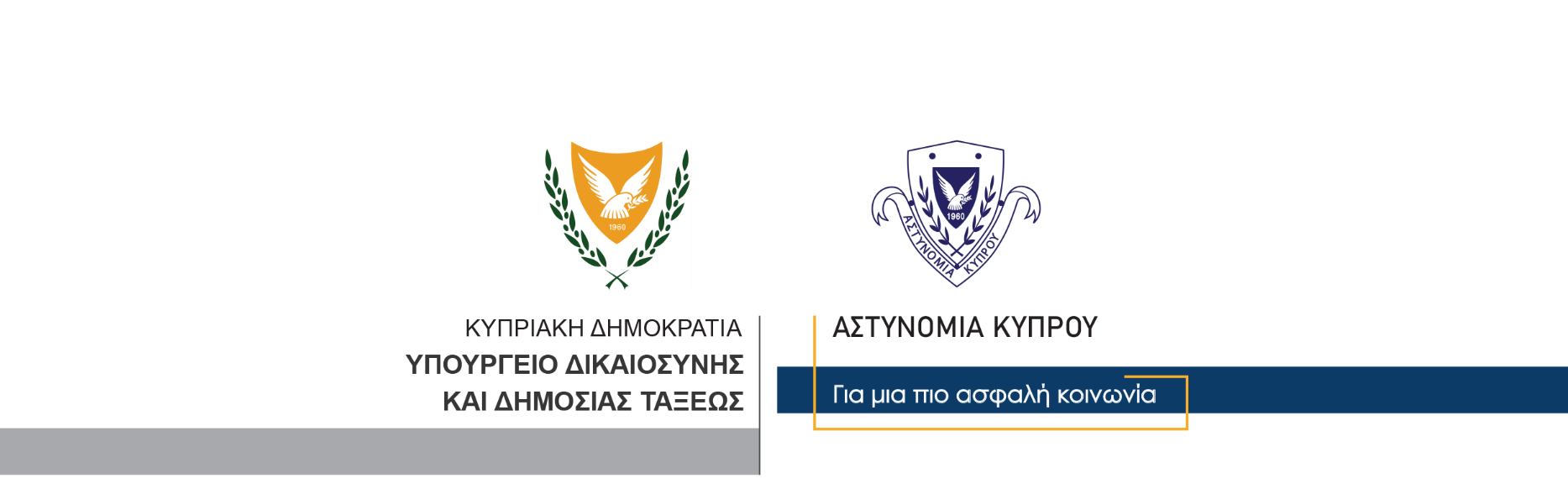 2 Οκτωβρίου, 2021                                                     Δελτίο Τύπου 2Σύλληψη 40χρονου για παράνομη κατοχή ναρκωτικών	Μέλη της ΥΚΑΝ (Κλιμάκιο Λεμεσού) διενήργησαν χθες το απόγευμα έρευνα βάσει δικαστικού εντάλματος, στην οικία 40χρονου κάτοικου Λεμεσού. 	Κατά τη διάρκεια της έρευνας, εντοπίστηκε σε τσάντα, ποσότητα ξηρής φυτικής ύλης που πιστεύεται ότι είναι κάνναβη, συνολικού βάρους 80 γραμμαρίων, καθώς επίσης ένας σπαστήρας με ίχνη κάνναβης και μια ηλεκτρονική ζυγαριά. 	Ο 40χρονος συνελήφθη για παράνομη κατοχή ναρκωτικών, παράνομη κατοχή ναρκωτικών με σκοπό την προμήθεια καθώς επίσης για παράνομη χρήση ελεγχόμενου φαρμάκου και τέθηκε υπό κράτηση. 	Η ΥΚΑΝ (Κλιμάκιο Λεμεσού) συνεχίζει τις εξετάσεις.  									       Κλάδος ΕπικοινωνίαςΥποδιεύθυνση Επικοινωνίας Δημοσίων Σχέσεων & Κοινωνικής Ευθύνης